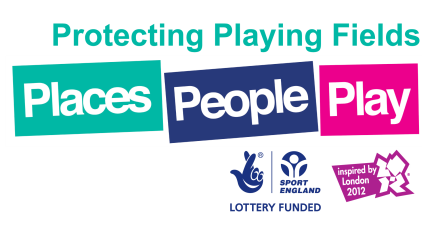 Indicative Project ProgrammePost-Award Design, Tender and Contract Administration Schedule * This Schedule is based on an Award being made in November and should be used as an example only*The precise date for the return to play for the pitch(es) is highly dependent on the weather conditions that prevail during the construction works and growing-in period.  The pitch(es) shall be inspected regularly and play/use shall recommence upon approval from the Turf ConsultantActivity201420142014201420142014201420142014201420142014201520152015201520152015201520152015201520152015201620162016201620162016201620162016ActivityJFMAMJJASONDJFMAMJJASONDJFMAMJJASApplicant notified of Conditional AwardApplicant accepts Conditional AwardSite investigation by Turf AgronomistPreparation of Feasibility Study ReportAcceptance of Feasibility Study RecommendationsPreparations of Design and Tender documentsTender Process and Appointment of Preferred ContractorPre-Contract meeting with Client, Preferred Contractor and Turf ConsultantConstruction Phase (winter games pitches)Initial 12 Months Maintenance Period (winter games pitches)Construction Phase (cricket facilities)Initial 12 Months Maintenance Period (cricket facilities)Project Completion*